Retourformulier Techniek voor de Klas                               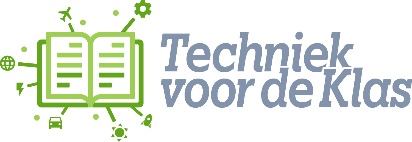 Naam:Adres: Woonplaats:Telefoonnummer:Emailadres:Ordernummer:Voeg dit formulier toe bij je retourzending. Stuur het dan retour naar onderstaand adres:Techniek voor de Klas / retourenJipkesbeltweg 2b7443 PN NijverdalProductReden retourBedrag